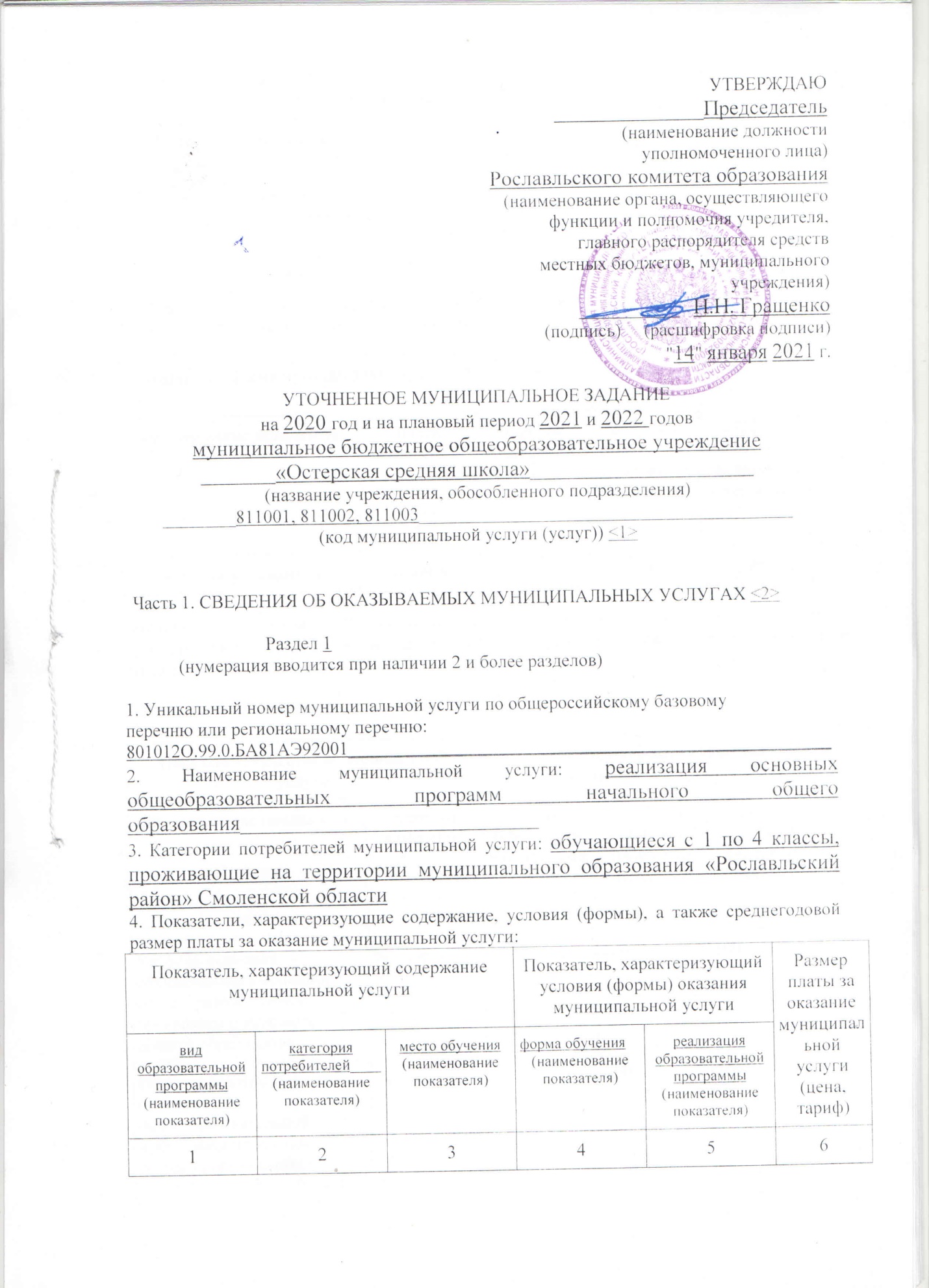 5.  Показатели,  характеризующие  объем  и  (или)  качество муниципальной услуги:5.1. Показатели, характеризующие объем муниципальной услуги:Допустимые (возможные) отклонения от установленных показателей объема муниципальной услуги, в пределах которых муниципальное задание считается выполненным - 10% (десять процентов).5.2. Показатели, характеризующие качество муниципальной услуги <3>:6.  Нормативные правовые акты, устанавливающие размер платы за оказание муниципальной услуги (цену, тариф) либо порядок ее (его) установления:7. Порядок оказания муниципальной услуги:7.1. Нормативные правовые акты, регулирующие порядок оказания муниципальной услуги: - Федеральный закон «Об образовании в Российской Федерации» от 29.12.2012 г. № 273 ФЗ;- Порядок организации и осуществления образовательной деятельности по основным общеобразовательным программам - образовательным программам начального общего, основного общего и среднего общего образования, утвержденный приказом Министерства образования и науки РФ от 30.08.2013 г. №1015;- Постановление Главного государственного санитарного врача Российской Федерации от 29.12.2010 № 189  «Об утверждении СанПиН 2.4.2.2821-10 «Санитарно-эпидемиологические требования к условиям и организации обучения в общеобразовательных учреждениях» с изменениями на 2016 год;- Устав муниципального бюджетного общеобразовательного учреждения «Остерская средняя  школа», утвержденный Постановлением Администрации муниципального образования «Рославльский район» Смоленской области от  года № 3200;-  Лицензия учреждения серия 67Л01 №0001197 от 20 февраля 2015 г., регистрационный № 4527;- Аккредитация учреждения регистрационный № 1766 от 26 февраля 2015 года._________                         (наименование, номер и дата нормативного правового  акта)7.2.  Порядок информирования  потенциальных  потребителей  муниципальной услуги:         Раздел 2            (нумерация вводится при наличии 2 и более разделов)1. Уникальный номер муниципальной услуги по общероссийскому базовомуперечню или региональному перечню: 802111О.99.0.БА96АЮ58001___________________2. Наименование муниципальной услуги: реализация основных общеобразовательных программ основного общего образования____________________________3. Категории потребителей муниципальной услуги: обучающиеся с 5 по 9 классы, проживающие на территории муниципального образования «Рославльский район» Смоленской области 4. Показатели, характеризующие содержание, условия (формы), а также среднегодовой размер платы за оказание муниципальной услуги:5.  Показатели,  характеризующие  объем  и  (или)  качество муниципальной услуги:5.1. Показатели, характеризующие объем муниципальной услуги:Допустимые (возможные) отклонения от установленных показателей объема муниципальной услуги, в пределах которых муниципальное задание считается выполненным - 10% (десять процентов).5.2. Показатели, характеризующие качество муниципальной услуги <3>:6.  Нормативные правовые акты, устанавливающие размер платы за оказание муниципальной услуги (цену, тариф) либо порядок ее (его) установления:7. Порядок оказания муниципальной услуги:7.1. Нормативные правовые акты, регулирующие порядок оказания муниципальной услуги: - Федеральный закон «Об образовании в Российской Федерации» от 29.12.2012 г. № 273 ФЗ;- Порядок организации и осуществления образовательной деятельности по основным общеобразовательным программам - образовательным программам начального общего, основного общего и среднего общего образования, утвержденный приказом Министерства образования и науки РФ от 30.08.2013 г. №1015;- Постановление Главного государственного санитарного врача Российской Федерации от 29.12.2010 № 189  «Об утверждении СанПиН 2.4.2.2821-10 «Санитарно-эпидемиологические требования к условиям и организации обучения в общеобразовательных учреждениях» с изменениями на 2016 год;- Устав муниципального бюджетного общеобразовательного учреждения «Остерская средняя  школа», утвержденный Постановлением Администрации муниципального образования «Рославльский район» Смоленской области от  года № 3200;-  Лицензия учреждения серия 67Л01 №0001197 от 20 февраля 2015г., регистрационный № 4527;- Аккредитация учреждения регистрационный № 1766 от 26 февраля 2015 года._________                         (наименование, номер и дата нормативного правового  акта)7.2.  Порядок информирования  потенциальных  потребителей  муниципальной услуги:Раздел 3            (нумерация вводится при наличии 2 и более разделов)1. Уникальный номер муниципальной услуги по общероссийскому базовомуперечню или региональному перечню: 802112О.99.0.ББ11АЮ58001___________________2. Наименование муниципальной услуги: реализация основных общеобразовательных программ среднего общего образования____________________________3. Категории потребителей муниципальной услуги: обучающиеся с 1 по 4 классы, проживающие на территории муниципального образования «Рославльский район» Смоленской области 4. Показатели, характеризующие содержание, условия (формы), а также среднегодовой размер платы за оказание муниципальной услуги:5.  Показатели,  характеризующие  объем  и  (или)  качество муниципальной услуги:5.1. Показатели, характеризующие объем муниципальной услуги:Допустимые (возможные) отклонения от установленных показателей объема муниципальной услуги, в пределах которых муниципальное задание считается выполненным - 10% (десять процентов).5.2. Показатели, характеризующие качество муниципальной услуги <3>:6.  Нормативные правовые акты, устанавливающие размер платы за оказание муниципальной услуги (цену, тариф) либо порядок ее (его) установления:7. Порядок оказания муниципальной услуги:7.1. Нормативные правовые акты, регулирующие порядок оказания муниципальной услуги: - Федеральный закон «Об образовании в Российской Федерации» от 29.12.2012 г. № 273 ФЗ;- Порядок организации и осуществления образовательной деятельности по основным общеобразовательным программам - образовательным программам начального общего, основного общего и среднего общего образования, утвержденный приказом Министерства образования и науки РФ от 30.08.2013 г. №1015;- Постановление Главного государственного санитарного врача Российской Федерации от 29.12.2010 № 189  «Об утверждении СанПиН 2.4.2.2821-10 «Санитарно-эпидемиологические требования к условиям и организации обучения в общеобразовательных учреждениях» с изменениями на 2016 год;- Устав муниципального бюджетного общеобразовательного учреждения «Остерская средняя  школа», утвержденный Постановлением Администрации муниципального образования «Рославльский район» Смоленской области от  года № 3200;-  Лицензия учреждения серия 67Л01 №0001197 от 20 февраля 2015г., регистрационный № 4527;- Аккредитация учреждения регистрационный № 1766 от 26 февраля 2015 года._________                         (наименование, номер и дата нормативного правового  акта)7.2.  Порядок информирования  потенциальных  потребителей  муниципальной услуги:          Часть 2. ПРОЧИЕ СВЕДЕНИЯ О МУНИЦИПАЛЬНОМ ЗАДАНИИ <6>Основания для досрочного прекращения выполнения муниципального задания: Ликвидация учрежденияРеорганизация учрежденияИные случаи, закрепленные в действующем законодательстве2. Иная информация,  необходимая для выполнения (контроля за выполнением) муниципального задания: _________________________________________________3. Порядок контроля за выполнением муниципального задания:4. Требования к отчетности о выполнении муниципального задания:4.1. Периодичность представления отчетов о выполнении муниципального задания ежеквартально4.2. Сроки представления отчетов о выполнении муниципального задания до 15 числа месяца следующего за отчетным4.3. Иные требования к отчетности о выполнении муниципального задания, нет5. Иные показатели, связанные с выполнением муниципального задания, нет___________________________________________________________________________--------------------------------<1> В соответствии с Общероссийским классификатором видов экономической деятельности.<2> Формируется при установлении муниципального задания и содержит требования к оказанию муниципальной (муниципальных) услуги (услуг) отдельно по каждой из муниципальных услуг с указанием порядкового номера раздела.<3> Заполняется при установлении показателей, характеризующих качество муниципальной услуги, в общероссийском базовом перечне или региональном перечне.<4> Формируется при установлении муниципального задания и содержит требования к выполнению работы (работ) отдельно по каждой из работ с указанием порядкового номера раздела.<5> Заполняется при установлении показателей, характеризующих качество работы, в общероссийском базовом перечне или региональном перечне.<6> Заполняется в целом по муниципальному заданию.Основная образовательная программа начального общего образованияобучающиеся с 1 по 4 классы, проживающие на территории муниципального образования «Рославльский район» Смоленской области       образовательная организацияочнаябесплатноПоказатель объема муниципальной услугиПоказатель объема муниципальной услугиЗначение показателя объема муниципальной услугиЗначение показателя объема муниципальной услугиЗначение показателя объема муниципальной услугинаименование показателяединица измерения2020 год(очередной финансовый год)2021 год(1-й год планового периода)2022 год(2-й год планового периода)12345число обучающихсячеловек848380Показатель качества муниципальной услугиПоказатель качества муниципальной услугиЗначение показателя качества муниципальной услугиЗначение показателя качества муниципальной услугиЗначение показателя качества муниципальной услугинаименование показателяединица измерения2020 год(очередной финансовый год)2021 год(1-й год планового периода)2022 год(2-й год планового периода)12345Уровень освоения обучающимися основной общеобразовательной программы начального общего образования%100100100Полнота реализации основной общеобразовательной программы начального общего образования%100100100Доля родителей (законных представителей), удовлетворенных условиями и качеством предоставляемой услуги%869090Доля своевременно устраненных общеобразовательным учреждением нарушений, выявленных в результате проверок органами исполнительной власти субъектов Российской Федерации, осуществляющими функции по контролю и надзору в сфере образования*%100100100Нормативный правовой актНормативный правовой актНормативный правовой актНормативный правовой актНормативный правовой актвидпринявший органдатаномернаименование12345нетСпособ информированияСостав размещаемой информацииЧастота обновления информации123Информационные стендыЛицензия на ведение образовательной деятельности, сведения об аккредитации, основные локальные акты, режим работы, расписание уроков, кружков.По мере внесения измененийИная форма информированияРекламная продукция: проспекты, буклетыТелефон8(48134) 5-39-63, 5-39-03не устанавливаетсяКонсультации сотрудниковВ соответствии с годовым планом и по инициативе работниковне устанавливаетсяСайт учрежденияhttp://school-rosl-oster.gov67.ru/ Показатель, характеризующий содержание муниципальной услугиПоказатель, характеризующий содержание муниципальной услугиПоказатель, характеризующий содержание муниципальной услугиПоказатель, характеризующий условия (формы) оказания муниципальной услугиПоказатель, характеризующий условия (формы) оказания муниципальной услугиРазмер платы за оказание муниципальной услуги (цена, тариф)вид образовательной программы(наименование показателя)категория потребителей____(наименование показателя)место обучения(наименование показателя)форма обучения(наименование показателя)реализация образовательной программы(наименование показателя)Размер платы за оказание муниципальной услуги (цена, тариф)123456Основная образовательная программа основного общего образованияобучающиеся с 5 по 9 классы, проживающие на территории муниципального образования «Рославльский район» Смоленской области       образовательная организацияочнаябесплатноПоказатель объема муниципальной услугиПоказатель объема муниципальной услугиЗначение показателя объема муниципальной услугиЗначение показателя объема муниципальной услугиЗначение показателя объема муниципальной услугинаименование показателяединица измерения2020 год(очередной финансовый год)2021 год(1-й год планового периода)2022 год(2-й год планового периода)12345число обучающихсячеловек929290Показатель качества муниципальной услугиПоказатель качества муниципальной услугиЗначение показателя качества муниципальной услугиЗначение показателя качества муниципальной услугиЗначение показателя качества муниципальной услугинаименование показателяединица измерения2020 год(очередной финансовый год)2021 год(1-й год планового периода)2022 год(2-й год планового периода)12345Уровень освоения обучающимися основной общеобразовательной программы основного общего образования%100100100Полнота реализации основной общеобразовательной программы основного общего образования%100100100Доля родителей (законных представителей), удовлетворенных условиями и качеством предоставляемой услуги%799090Доля своевременно устраненных общеобразовательным учреждением нарушений, выявленных в результате проверок органами исполнительной власти субъектов Российской Федерации, осуществляющими функции по контролю и надзору в сфере образования*%100100100Нормативный правовой актНормативный правовой актНормативный правовой актНормативный правовой актНормативный правовой актвидпринявший органдатаномернаименование12345нетСпособ информированияСостав размещаемой информацииЧастота обновления информации123Информационные стендыЛицензия на ведение образовательной деятельности, сведения об аккредитации, основные локальные акты, режим работы, расписание уроков, кружков.По мере внесения измененийИная форма информированияРекламная продукция: проспекты, буклетыТелефон8(48134) 5-39-63, 5-39-03не устанавливаетсяКонсультации сотрудниковВ соответствии с годовым планом и по инициативе работниковне устанавливаетсяСайт учрежденияhttp://school-rosl-oster.gov67.ru/ Показатель, характеризующий содержание муниципальной услугиПоказатель, характеризующий содержание муниципальной услугиПоказатель, характеризующий содержание муниципальной услугиПоказатель, характеризующий условия (формы) оказания муниципальной услугиПоказатель, характеризующий условия (формы) оказания муниципальной услугиРазмер платы за оказание муниципальной услуги (цена, тариф)вид образовательной программы(наименование показателя)категория потребителей____(наименование показателя)место обучения(наименование показателя)форма обучения(наименование показателя)реализация образовательной программы(наименование показателя)Размер платы за оказание муниципальной услуги (цена, тариф)123456Основная образовательная программа среднего общего образованияобучающиеся с 10 по 11 классы, проживающие на территории муниципального образования «Рославльский район» Смоленской области       образовательная организацияочнаябесплатноПоказатель объема муниципальной услугиПоказатель объема муниципальной услугиЗначение показателя объема муниципальной услугиЗначение показателя объема муниципальной услугиЗначение показателя объема муниципальной услугинаименование показателяединица измерения2020 год(очередной финансовый год)2021 год(1-й год планового периода)2022 год(2-й год планового периода)12345число обучающихсячеловек1188Показатель качества муниципальной услугиПоказатель качества муниципальной услугиЗначение показателя качества муниципальной услугиЗначение показателя качества муниципальной услугиЗначение показателя качества муниципальной услугинаименование показателяединица измерения2020 год(очередной финансовый год)2021 год(1-й год планового периода)2022 год(2-й год планового периода)12345Уровень освоения обучающимися основной общеобразовательной программы среднего общего образования%100100100Полнота реализации основной общеобразовательной программы среднего общего образования%100100100Доля родителей (законных представителей), удовлетворенных условиями и качеством предоставляемой услуги%869090Доля своевременно устраненных общеобразовательным учреждением нарушений, выявленных в результате проверок органами исполнительной власти субъектов Российской Федерации, осуществляющими функции по контролю и надзору в сфере образования*%100100100Нормативный правовой актНормативный правовой актНормативный правовой актНормативный правовой актНормативный правовой актвидпринявший органдатаномернаименование12345нетСпособ информированияСостав размещаемой информацииЧастота обновления информации123Информационные стендыЛицензия на ведение образовательной деятельности, сведения об аккредитации, основные локальные акты, режим работы, расписание уроков, кружков.По мере внесения измененийИная форма информированияРекламная продукция: проспекты, буклетыТелефон8(48134) 5-39-63, 5-39-03не устанавливаетсяКонсультации сотрудниковВ соответствии с годовым планом и по инициативе работниковне устанавливаетсяСайт учрежденияhttp://school-rosl-oster.gov67.ru/ Формы контроляПериодичностьОтраслевой орган123Текущий контрольПлановые проверкиВнеплановые проверкиПостоянноВ соответствии с планомПо конкретному обращению заявителяКомитет образования Администрации муниципального образования «Рославльский район» Смоленской области